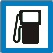 Име и презиме: Име и презиме: Име и презиме: Име и презиме: Име и презиме: 1.Снаћи се или оријентисати у простору, значи ____________________________________________________________________________________1.Снаћи се или оријентисати у простору, значи ____________________________________________________________________________________1.Снаћи се или оријентисати у простору, значи ____________________________________________________________________________________1.Снаћи се или оријентисати у простору, значи ____________________________________________________________________________________1.Снаћи се или оријентисати у простору, значи ____________________________________________________________________________________2.Наведи главне стране света. __________________, __________________, __________________, __________________2.Наведи главне стране света. __________________, __________________, __________________, __________________2.Наведи главне стране света. __________________, __________________, __________________, __________________2.Наведи главне стране света. __________________, __________________, __________________, __________________2.Наведи главне стране света. __________________, __________________, __________________, __________________3.Одреди стране света на слици и напиши их скраћеницама.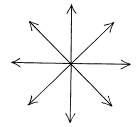 3.Одреди стране света на слици и напиши их скраћеницама.3.Одреди стране света на слици и напиши их скраћеницама.4.Окренут си лицем према изласку Сунца- која је страна света испред тебе? (обој сунце испред тачног одговора )
☼ исток                 ☼ запад                ☼ север                  ☼ југ4.Окренут си лицем према изласку Сунца- која је страна света испред тебе? (обој сунце испред тачног одговора )
☼ исток                 ☼ запад                ☼ север                  ☼ југ3.Одреди стране света на слици и напиши их скраћеницама.3.Одреди стране света на слици и напиши их скраћеницама.3.Одреди стране света на слици и напиши их скраћеницама.5.Одговори на питања.a)Када се не можеш оријентисати помоћу Сунца? __________________________________ b)Помоћу чега се можеш орјентисати у природи ноћу?___________________________________5.Одговори на питања.a)Када се не можеш оријентисати помоћу Сунца? __________________________________ b)Помоћу чега се можеш орјентисати у природи ноћу?___________________________________6. Допуни реченице.a)Насупрот источној страни света  налази се ____________________________________  b)Између севера и истока налази се __________________________________________ v)Видик је _____________________________________________________________ g)Место на коме се налазимо и са којег проматрамо околину око себе назива се  ______________6. Допуни реченице.a)Насупрот источној страни света  налази се ____________________________________  b)Између севера и истока налази се __________________________________________ v)Видик је _____________________________________________________________ g)Место на коме се налазимо и са којег проматрамо околину око себе назива се  ______________6. Допуни реченице.a)Насупрот источној страни света  налази се ____________________________________  b)Између севера и истока налази се __________________________________________ v)Видик је _____________________________________________________________ g)Место на коме се налазимо и са којег проматрамо околину око себе назива се  ______________6. Допуни реченице.a)Насупрот источној страни света  налази се ____________________________________  b)Између севера и истока налази се __________________________________________ v)Видик је _____________________________________________________________ g)Место на коме се налазимо и са којег проматрамо околину око себе назива се  ______________6. Допуни реченице.a)Насупрот источној страни света  налази се ____________________________________  b)Између севера и истока налази се __________________________________________ v)Видик је _____________________________________________________________ g)Место на коме се налазимо и са којег проматрамо околину око себе назива се  ______________7.Допуни реченицу: Сва узвишења, удубљења и равнице на Земљиној површини називамо __________________________.7.Допуни реченицу: Сва узвишења, удубљења и равнице на Земљиној површини називамо __________________________.7.Допуни реченицу: Сва узвишења, удубљења и равнице на Земљиној површини називамо __________________________.7.Допуни реченицу: Сва узвишења, удубљења и равнице на Земљиној површини називамо __________________________.7.Допуни реченицу: Сва узвишења, удубљења и равнице на Земљиној површини називамо __________________________.8.Именуј делове узвишења на слици: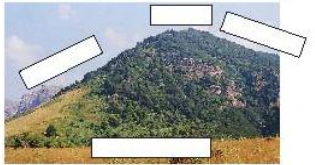 8.Именуј делове узвишења на слици:9.Повежи линијама облике рељефа и њихове описе, као што је започето.          брдо•               •раван предео на великим        низија•               •удубљење између стрмих     котлина•               •равница између планина    планина•                •равно земљиште без узвишења     клисура•               •највише узвишење висораван•               •узвишење између 200 и 500 9.Повежи линијама облике рељефа и њихове описе, као што је започето.          брдо•               •раван предео на великим        низија•               •удубљење између стрмих     котлина•               •равница између планина    планина•                •равно земљиште без узвишења     клисура•               •највише узвишење висораван•               •узвишење између 200 и 500 9.Повежи линијама облике рељефа и њихове описе, као што је започето.          брдо•               •раван предео на великим        низија•               •удубљење између стрмих     котлина•               •равница између планина    планина•                •равно земљиште без узвишења     клисура•               •највише узвишење висораван•               •узвишење између 200 и 500 10.Заокружи слово испред тачног одговора. Облици рељефа поређани од најнижег до највишег су : a) равница, планина, брдо                       б) брдо, равница, планина в) равница, брдо, планина11.Допуни реченице:а)Место на коме се текућа вода улива у другу текућу воду или стајаћу воду назива се _________________________.б) Река која се улива у другу реку је њена _________________________11.Допуни реченице:а)Место на коме се текућа вода улива у другу текућу воду или стајаћу воду назива се _________________________.б) Река која се улива у другу реку је њена _________________________11.Допуни реченице:а)Место на коме се текућа вода улива у другу текућу воду или стајаћу воду назива се _________________________.б) Река која се улива у другу реку је њена _________________________11.Допуни реченице:а)Место на коме се текућа вода улива у другу текућу воду или стајаћу воду назива се _________________________.б) Река која се улива у другу реку је њена _________________________12.Допуни реченице:а)Највећи град у Шумадији је  ___________________________.б)Лепеница извире   ______________________________________________.в)Притоке Лепенице су _______________________________________________________________г)Најдужа притока Велике Мораве која извире у Шумадији на планини Рудник је _____________________________д)Највеће природно језеро у Србији је ________________________________12.Допуни реченице:а)Највећи град у Шумадији је  ___________________________.б)Лепеница извире   ______________________________________________.в)Притоке Лепенице су _______________________________________________________________г)Најдужа притока Велике Мораве која извире у Шумадији на планини Рудник је _____________________________д)Највеће природно језеро у Србији је ________________________________12.Допуни реченице:а)Највећи град у Шумадији је  ___________________________.б)Лепеница извире   ______________________________________________.в)Притоке Лепенице су _______________________________________________________________г)Најдужа притока Велике Мораве која извире у Шумадији на планини Рудник је _____________________________д)Највеће природно језеро у Србији је ________________________________12.Допуни реченице:а)Највећи град у Шумадији је  ___________________________.б)Лепеница извире   ______________________________________________.в)Притоке Лепенице су _______________________________________________________________г)Најдужа притока Велике Мораве која извире у Шумадији на планини Рудник је _____________________________д)Највеће природно језеро у Србији је ________________________________12.Допуни реченице:а)Највећи град у Шумадији је  ___________________________.б)Лепеница извире   ______________________________________________.в)Притоке Лепенице су _______________________________________________________________г)Најдужа притока Велике Мораве која извире у Шумадији на планини Рудник је _____________________________д)Највеће природно језеро у Србији је ________________________________13.План је:
а) умањени приказ државе б) умањени приказ насеља ц) умањени предмет
13.План је:
а) умањени приказ државе б) умањени приказ насеља ц) умањени предмет
13.План је:
а) умањени приказ државе б) умањени приказ насеља ц) умањени предмет
13.План је:
а) умањени приказ државе б) умањени приказ насеља ц) умањени предмет
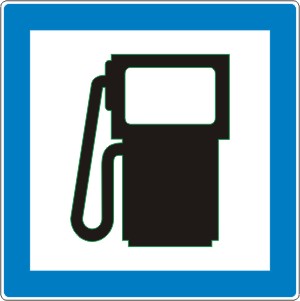 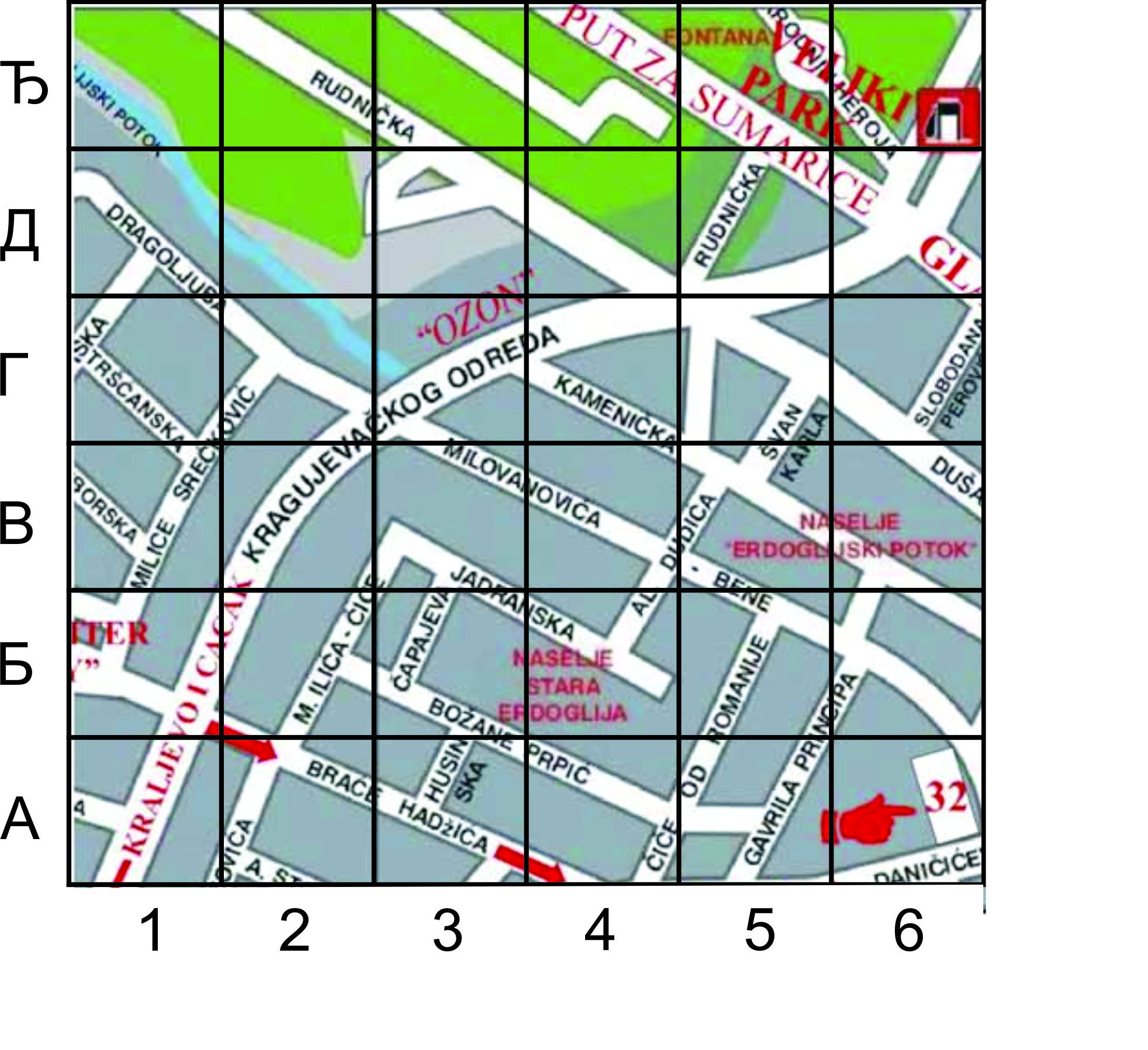 14. Заокружи ДА или НЕ.
Географска карта је тачан и умањен приказ Земљине површине. ДА НЕ
14. Заокружи ДА или НЕ.
Географска карта је тачан и умањен приказ Земљине површине. ДА НЕ
14. Заокружи ДА или НЕ.
Географска карта је тачан и умањен приказ Земљине површине. ДА НЕ
14. Заокружи ДА или НЕ.
Географска карта је тачан и умањен приказ Земљине површине. ДА НЕ
15. Чиме су на географској карти приказани: насеља, границе, фабрике, рудници, воде,
планине, саобраћајнице и друго?
________________________________________________________________________ 
15. Чиме су на географској карти приказани: насеља, границе, фабрике, рудници, воде,
планине, саобраћајнице и друго?
________________________________________________________________________ 
15. Чиме су на географској карти приказани: насеља, границе, фабрике, рудници, воде,
планине, саобраћајнице и друго?
________________________________________________________________________ 
15. Чиме су на географској карти приказани: насеља, границе, фабрике, рудници, воде,
планине, саобраћајнице и друго?
________________________________________________________________________ 
16.Шта приказују боје на географској карти? Спој линијама.
зелена боја •                 • узвишења
браон боја •                  • воде
плава боја •                   • равнице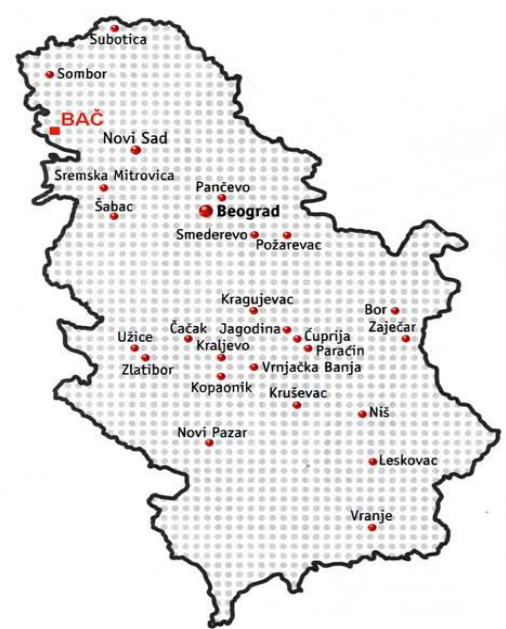 16.Шта приказују боје на географској карти? Спој линијама.
зелена боја •                 • узвишења
браон боја •                  • воде
плава боја •                   • равнице16.Шта приказују боје на географској карти? Спој линијама.
зелена боја •                 • узвишења
браон боја •                  • воде
плава боја •                   • равнице16.Шта приказују боје на географској карти? Спој линијама.
зелена боја •                 • узвишења
браон боја •                  • воде
плава боја •                   • равнице